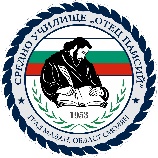  Средно  училище „Отец Паисий”гр. Мадан,  обл. Смолян общ. Мадан, ул.”Паисий Хилендарски” № 11   тел./факс 0308/2 20 33Вх.№…………….                                                                             Разрешил:…………….…………………..                                                                              Директор:……………                                                                                                                      /Шинка Хаджиева/ЗАЯВЛЕНИЕ ЗА ОТПУСКОт…………………………………………………………………………Служител на……………………………………………………………..Длъжност………………………………………………………………...        Г-жо/Г-н……………………………………………………………,Моля, да ми бъде разрешено да ползвам отпуск в размер на…….....работни дни за периода от…….............до……………2023г. включително, както следва: Платен годишен отпуск за ……….…...год. ……………….дни.Служебен отпуск за………………..…..год. ……………….дни.Отпуск по чл.168, ал.1от КТ за…….....год. .……………….дни.Отпуск по чл.157, ал.1, т.3 от КТ…………..……………….дни.Неплатен отпуск…………………………….……………….дни.………………………………………………………………...дни.Ще се явя на работа на……………………………г.Дата:………………..                                                        Подпис на лицето:………............   гр. Мадан                                                                          Оставащи дни платен годишен отпуск ……....за………год.                                                                   ………за……....год.